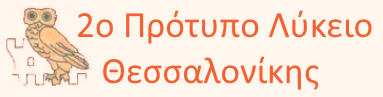 2Ο  ΠΡΟΤΥΠΟ  ΓΕΝΙΚΟ ΛΥΚΕΙΟ ΘΕΣΣΑΛΟΝΙΚΗΣΤαχ. Δ/νση : Εθνικής Αμύνης 26, Θεσσαλονίκη, Τ.Κ.: 54621                                                                                                                                                                                         Τηλέφωνο: 2310-854440E-mail:  mail@2lyk-peir-thess.thess.sch.grΙστοσελίδα: http://2lyk-peir-thess.thess.sch.grΜε μεγάλη χαρά σας ανακοινώνουμε τους ΟΜΙΛΟΥΣ ΑΡΙΣΤΕΙΑΣ, ΔΗΜΙΟΥΡΓΙΚΟΤΗΤΑΣ & ΚΑΙΝΟΤΟΜΙΑΣ σχολικού έτους 2020-21.1. ΟΜΙΛΟΣ ΘΕΑΤΡΟΥ: « Το… γέλιο βγήκε από τον Παράδεισο»   2.ΟΜΙΛΟΣ ΡΟΜΠΟΤΙΚΗΣ-ΠΛΗΡΟΦΟΡΙΚΗΣ3.ΟΜΙΛΟΣ  N. ΓΛΩΣΣΑΣ  «Για του λόγου το αληθές»4.ΟΜΙΛΟΣ ΑΡΙΣΤΕΙΑΣ ΜΑΘΗΜΑΤΙΚΩΝ- GEOGEBRA5. ΟΜΙΛΟΣ Η Πειραματική Διαδικασία στην ιστορική εξέλιξη των Φυσικών Επιστημών6. ΟΜΙΛΟΣ ΣΥΜΒΟΥΛΕΥΤΙΚΗΣ & ΠΡΟΣΑΝΑΤΟΛΙΣΜΟΥ«Σχεδιά-ΖΩ τη σταδιοδρομία μου (career craft) δημιουργικά με οδηγό την αυτογνωσία, τις δεξιότητες ζωής και απασχόλησης και την πληροφόρηση»7. ΟΜΙΛΟΣ «Το ψηφιακό μου Πορτφόλιο: Ενεργοποίηση ψηφιακών εργαλείων για την προώθηση των στόχων της ατζέντας των Η.Ε. 2030 για μία Βιώσιμη Ευρώπη»8. ΟΜΙΛΟΣ ΟΜΑΔΙΚΩΝ  ΠΡΟΓΡΑΜΑΤΩΝ ΕΚΓΥΜΝΑΣΗΣ9. Όμιλος ΦΙΛΑΝΑΓΝΩΣΙΑΣ – ΚΙΝΗΜΑΤΟΓΡΑΦΟΥΕνημερώνουμε ότι υπάρχει η δυνατότητα σε μαθητές/τριες Λυκείων της Αν. Θεσσαλονίκης να γίνουν δεκτοί στους Ομίλους του σχολείου μας. Απαραίτητη προϋπόθεση είναι η αποστολή σχετικής αίτησης του κηδεμόνα στην ηλεκτρονική διεύθυνση του σχολείου: mail@2lyk-peir-thess.thess.sch.grΕκ μέρους του ΕΠΕΣH ΔιευθύντριαΔρ Α. Μπιτσάνη